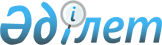 О внесении изменений в решение XXXI сессии Жанааркинского районного маслихата от 22 декабря 2010 года N 31/258 "О районном бюджете на 2011-2013 годы"
					
			Утративший силу
			
			
		
					Решение XXXII сессии Жанааркинского районного маслихата Карагандинской области от 19 января 2011 года N 32/277. Зарегистрировано Управлением юстиции Жанааркинского района Карагандинской области 7 февраля 2011 года N 8-12-104. Утратило силу в связи с истечением срока применения - (письмо руководителя аппарата Жанааркинского районного маслихата от 1 октября 2013 года № 01-18/48)      Сноска. Утратило силу в связи с истечением срока применения - (письмо руководителя аппарата Жанааркинского районного маслихата от 01.10.2013 № 01-18/48).

      В соответствии с подпунктом 1 пункта 1 статьи 6 Закона Республики Казахстан от 23 января 2001 года "О местном государственном управлении и самоуправлении в Республике Казахстан", пунктом 1 статьи 109 Бюджетного кодекса Республики Казахстан от 4 декабря 2008 года и предложений районного акимата от 12 января 2011 года N 1.02-1/18, районный маслихат РЕШИЛ:



      1. Внести в решение XXXI сессии Жанааркинского районного маслихата от 22 декабря 2010 года N 31/258 "О районном бюджете на 2011-2013 годы" (зарегистрировано в Реестре государственной регистрации нормативных правовых актов за N 8-12-99, опубликовано в газете "Жаңаарқа" от 6 января 2011 года N 1-2 (9428)) следующие изменения:

      1) в пункте 1:

      в подпункте 2):

      цифры "2602445" заменить цифрами "2643586";

      в подпункте 5):

      цифры "минус 15899" заменить цифрами "минус 57070";

      в подпункте 6):

      в первом абзаце цифры "15899" заменить цифрами "57070";

      в четвертом абзаце цифра "0" заменить цифрами "41171".



      2. Приложение 1, 4, 5, 6, 7, 9, 17, 19 к указанному решению изложить в новой редакции согласно приложениям 1, 2, 3, 4, 5, 6, 7,  8 к настоящему решению.

      Сноска. Решение Жанааркинского районного маслихата Карагандинской области от 22.12.2010 N 31/258 в РЦПИ не поступало.



      3. Настоящее решение вводится в действие с 1 января 2011 года.      Председатель XXXII-ой внеочередной

      сессии районного Маслихата                 О. Кенжетаев      Секретарь районного Маслихата              Д. Жумасейтов      СОГЛАСОВАНО:      Начальник районного отдела экономики

      и бюджетного планирования                  З. Сердалинов

      19 января 2011 года

Приложение 1

к решению ХХХІI сессии

Жанааркинского районного маслихата

от 19 января 2011 года N 32/277Приложение 1

к решению ХХХІ сессии

Жанааркинского районного маслихата

от 22 декабря 2010 года N 31/258 

Районный бюджет на 2011 год

Приложение 2

к решению ХХХІI сессии

Жанааркинского районного маслихата

от 19 января 2011 года N 32/277Приложение 4

к решению ХХХІ сессии

Жанааркинского районного маслихата

от 22 декабря 2010 года N 31/258 

Перечень текущих бюджетных программ районного бюджета на 2011 год

Приложение 3

к решению ХХХІI сессии

Жанааркинского районного маслихата

от 19 января 2011 года N 32/277Приложение 5

к решению ХХХІ сессии

Жанааркинского районного маслихата

от 22 декабря 2010 года N 31/258 

Перечень программ бюджета развития района на 2011 год на реализацию бюджетных инвестиционных программ

Приложение 4

к решению ХХХІI сессии

Жанааркинского районного маслихата

от 19 января 2011 года N 32/277Приложение 6

к решению ХХХІ сессии

Жанааркинского районного маслихата

от 22 декабря 2010 года N 31/258 

Перечень местных бюджетных программ, не подлежащих секвестру в процессе исполнения бюджета района на 2011 год

Приложение 5

к решению ХХХІI сессии

Жанааркинского районного маслихата

от 19 января 2011 года N 32/277Приложение 7

к решению ХХХІ сессии

Жанааркинского районного маслихата

от 22 декабря 2010 года N 31/258 

Бюджет на 2011 год поселка Атасу Жанааркинского района

Приложение 6

к решению ХХХІI сессии

Жанааркинского районного маслихата

от 19 января 2011 года N 32/277Приложение 9

к решению ХХХІ сессии

Жанааркинского районного маслихата

от 22 декабря 2010 года N 31/258 

Бюджет на 2011 год сельского округа им. Жумажанова Жанааркинского района

Приложение 7

к решению ХХХІI сессии

Жанааркинского районного маслихата

от 19 января 2011 года N 32/277Приложение 17

к решению ХХХІ сессии

Жанааркинского районного маслихата

от 22 декабря 2010 года N 31/258 

Бюджет на 2011 год Карагашского сельского округа Жанааркинского района

Приложение 8

к решению ХХХІI сессии

Жанааркинского районного маслихата

от 19 января 2011 года N 32/277Приложение 19

к решению ХХХІ сессии

Жанааркинского районного маслихата

от 22 декабря 2010 года N 31/258 

Бюджет на 2011 год Тогускенского сельского округа Жанааркинского района
					© 2012. РГП на ПХВ «Институт законодательства и правовой информации Республики Казахстан» Министерства юстиции Республики Казахстан
				КатегорияКатегорияКатегорияКатегорияСумма (тыс. тенге)КлассКлассКлассСумма (тыс. тенге)ПодклассПодклассСумма (тыс. тенге)НаименованиеСумма (тыс. тенге)Доходы26024451Налоговые поступления58266201Подоходный налог1211282Индивидуальный подоходный налог12112803Социальный налог1246291Социальный налог12462904Налоги на собственность3256171Налоги на имущество3079813Земельный налог26174Налоги на транспортные средства128795Единый земельный налог214005Внутренние налоги на товары, работы и услуги72352Акцизы26533Поступления за использование природных и других ресурсов23004Сборы за ведение предпринимательской и профессиональной деятельности228208Обязательные платежи, взимаемые за совершение юридически значимых действий и (или) выдачу документов уполномоченными на то государственными органами или должностными лицами40531Государственная пошлина40532Неналоговые поступления105201Доходы от государственной собственности7401Поступления части чистого дохода государственных предприятий705Доходы от аренды имущества, находящегося в государственной собственности67002Поступления от реализации товаров ( работ, услуг) государственными учреждениями, финансируемыми из государственного бюджета211Поступления от реализации товаров (работ, услуг) государственными учреждениями, финансируемыми из государственного бюджета2106Прочие неналоговые поступления2911Прочие неналоговые поступления2913Поступления от продажи основного капитала120003Продажа земли и нематериальных активов12001Продажа земли12004Поступления трансфертов201753102Трансферты из вышестоящих органов государственного управления20175312Трансферты из областного бюджета2017531Целевые текущие трансферты112098Целевые трансферты на развитие329155Субвенции1576278Функциональная группаФункциональная группаФункциональная группаФункциональная группаФункциональная группаСумма (тыс. тенге)Функциональная подгруппаФункциональная подгруппаФункциональная подгруппаФункциональная подгруппаСумма (тыс. тенге)Администратор бюджетной программыАдминистратор бюджетной программыАдминистратор бюджетной программыСумма (тыс. тенге)ПрограммаПрограммаСумма (тыс. тенге)НаименованиеСумма (тыс. тенге)ІІ. Затраты264358601Государственные услуги общего характера17400401Представительные, исполнительные и другие органы, выполняющие общие функции государственного управления146855112Аппарат маслихата района (города областного значения)17711001Услуги по обеспечению деятельности маслихата района (города областного значения)17451003Капитальные расходы государственных органов260122Аппарат акима района (города областного значения)38079001Услуги по обеспечению деятельности акима района (города областного значения)38079123Аппарат акима района в городе, города районного значения, поселка, аула (села), аульного (сельского) округа91065001Услуги по обеспечению деятельности акима района в городе, города районного значения, поселка, аула (села), аульного (сельского) округа88615022Капитальные расходы государственных органов245002Финансовая деятельность11151452Отдел финансов района (города областного значения)11151001Услуги по реализации государственной политики в области исполнения бюджета района (города областного значения) и управления коммунальной собственностью района (города областного значения)9929003Проведение оценки имущества в целях налогообложения362011Учет, хранение, оценка и реализация имущества, поступившего в коммунальную собственность600018Капитальные расходы государственных органов26005Планирование и статистическая деятельность15998453Отдел экономики и бюджетного планирования района (города областного значения)15998001Услуги по реализации государственной политики в области формирования и развития экономической политики, системы государственного планирования и управления района (города областного значения)15793004Капитальные расходы государственных органов20502Оборона244901Военные нужды2449122Аппарат акима района (города областного значения)2449005Мероприятия в рамках исполнения всеобщей воинской обязанности244903Общественный порядок, безопасность, правовая, судебная, уголовно-исполнительная деятельность90901Правоохранительная деятельность909458Отдел жилищно-коммунального хозяйства, пассажирского транспорта и автомобильных дорог района (города областного значения)909021Обеспечение безопасности дорожного движения в населенных пунктах90904Образование168102201Дошкольное воспитание и обучение81591471Отдел образования, физической культуры и спорта района (города областного значения)81591003Обеспечение деятельности организаций дошкольного воспитания и обучения8159102Начальное, основное среднее и общее среднее образование1326583123Аппарат акима района в городе, города районного значения, поселка, аула (села), аульного (сельского) округа2679005Организация бесплатного подвоза учащихся до школы и обратно в аульной (сельской) местности2679471Отдел образования, физической культуры и спорта района (города областного значения)1323904004Общеобразовательное обучение1311683005Дополнительное образование для детей и юношества1222109Прочие услуги в области образования272848471Отдел образования, физической культуры и спорта района (города областного значения)44053009Приобретение и доставка учебников, учебно-методических комплексов для государственных учреждений образования района (города областного значения)18653010Проведение школьных олимпиад, внешкольных мероприятий и конкурсов районного (городского) масштаба545020Ежемесячные выплаты денежных средств опекунам (попечителям) на содержание ребенка сироты (детей-сирот), и ребенка (детей), оставшегося без попечения родителей13154021Внедрение системы электронного обучения в организациях среднего и технического профессионального образования10130022Обеспечение доступа организаций образования к сети Интернет1571472Отдел строительства, архитектуры и градостроительства района (города областного значения)228795037Строительство и реконструкция объектов образования22879506Социальная помощь и социальное обеспечение20501502Социальная помощь191705451Отдел занятости и социальных программ района (города областного значения)191705002Программа занятости29946004Оказание социальной помощи на приобретение топлива специалистам здравоохранения, образования, социального обеспечения, культуры и спорта в сельской местности в соответствии с законодательством Республики Казахстан7250005Государственная адресная социальная помощь23518006Жилищная помощь6500007Социальная помощь отдельным категориям нуждающихся граждан по решениям местных представительных органов59716010Материальное обеспечение детей-инвалидов, воспитывающихся и обучающихся на дому694014Оказание социальной помощи нуждающимся гражданам на дому17412016Государственные пособия на детей до 18 лет41996017Обеспечение нуждающихся инвалидов обязательными гигиеническими средствами и предоставление услуг специалистами жестового языка, индивидуальными помощниками в соответствии с индивидуальной программой реабилитации инвалида467309Прочие услуги в области социальной помощи и социального обеспечения13310451Отдел занятости и социальных программ района (города областного значения)13310001Услуги по реализации государственной политики на местном уровне в области обеспечения занятости и реализации социальных программ для населения12442011Оплата услуг по зачислению, выплате и доставке пособий и других социальных выплат86807Жилищно-коммунальное хозяйство20688301Жилищное хозяйство127842472Отдел строительства, архитектуры и градостроительства района (города областного значения)127842003Строительство и (или) приобретение жилья государственного коммунального жилищного фонда113842004Развитие и обустройство инженерно-коммуникационной инфраструктуры1400002Коммунальное хозяйство36560458Отдел жилищно-коммунального хозяйства, пассажирского транспорта и автомобильных дорог района (города областного значения)36560012Функционирование системы водоснабжения и водоотведения18360026Организация эксплуатации тепловых сетей, находящихся в коммунальной собственности районов (городов областного значения)15200028Развитие коммунального хозяйства300003Благоустройство населенных пунктов42481123Аппарат акима района в городе, города районного значения, поселка, аула (села), аульного (сельского) округа42481008Освещение улиц населенных пунктов15455009Обеспечение санитарии населенных пунктов3200011Благоустройство и озеленение населенных пунктов2382608Культура, спорт, туризм и информационное пространство17447901Деятельность в области культуры91920455Отдел культуры и развития языков района (города областного значения)91920003Поддержка культурно-досуговой работы9192002Спорт1071471Отдел образования, физической культуры и спорта района (города областного значения)1071014Проведение спортивных соревнований на районном (города областного значения) уровне211015Подготовка и участие членов сборных команд района (города областного значения) по различным видам спорта на областных спортивных соревнованиях86003Информационное пространство63187455Отдел культуры и развития языков района (города областного значения)56194006Функционирование районных (городских) библиотек56194456Отдел внутренней политики района (города областного значения)6993002Услуги по проведению государственной информационной политики через газеты и журналы699309Прочие услуги по организации культуры, спорта, туризма и информационного пространства18301455Отдел культуры и развития языков района (города областного значения)5149001Услуги по реализации государственной политики на местном уровне в области развития языков и культуры4889010Капитальные расходы государственных органов260456Отдел внутренней политики района (города областного значения)13152001Услуги по реализации государственной политики на местном уровне в области информации, укрепления государственности и формирования социального оптимизма граждан7795003Реализация региональных программ в сфере молодежной политики5137006Капитальные расходы государственных органов22010Сельское, водное, лесное, рыбное хозяйство, особо охраняемые природные территории, охрана окружающей среды и животного мира, земельные отношения6840401Сельское хозяйство14388453Отдел экономики и бюджетного планирования района (города областного значения)5739099Реализация мер социальной поддержки специалистов социальной сферы сельских населенных пунктов за счет целевого трансферта из республиканского бюджета5739474Отдел сельского хозяйства и ветеринарии района (города областного значения)8649001Услуги по реализации государственной политики на местном уровне в сфере сельского хозяйства и ветеринарии7999007Организация отлова и уничтожения бродячих собак и кошек65002Водное хозяйство20518458Отдел жилищно-коммунального хозяйства, пассажирского транспорта и автомобильных дорог района (города областного значения)20518025Развитие системы водоснабжения2051806Земельные отношения7857463Отдел земельных отношений района (города областного значения)7857001Услуги по реализации государственной политики в области регулирования земельных отношений на территории района (города областного значения)7597007Капитальные расходы государственных органов26009Прочие услуги в области сельского, водного, лесного, рыбного хозяйства, охраны окружающей среды и земельных отношений25641474Отдел сельского хозяйства и ветеринарии района (города областного значения)25641013Проведение противоэпизоотических мероприятий2564111Промышленность, архитектурная, градостроительная и строительная деятельность3936602Архитектурная, градостроительная и строительная деятельность39366472Отдел строительства, архитектуры и градостроительства района (города областного значения)39366001Услуги по реализации государственной политики в области строительства, архитектуры и градостроительства на местном уровне7106013Разработка схем градостроительного развития территории района, генеральных планов городов районного (областного) значения, поселков и иных сельских населенных пунктов32000015Капитальные расходы государственных органов26012Транспорт и коммуникации1627501Автомобильный транспорт16275123Аппарат акима района в городе, города районного значения, поселка, аула (села), аульного (сельского) округа12087013Обеспечение функционирования автомобильных дорог в городах районного значения, поселках, аулах (селах), аульных (сельских) округах12087458Отдел жилищно-коммунального хозяйства, пассажирского транспорта и автомобильных дорог района (города областного значения)4188023Обеспечение функционирования автомобильных дорог418813Прочие7203403Поддержка предпринимательской деятельности и защита конкуренции6380469Отдел предпринимательства района (города областного значения)6380001Услуги по реализации государственной политики на местном уровне в области развития предпринимательства и промышленности6145004Капитальные расходы государственных органов23509Прочие65654451Отдел занятости и социальных программ района (города областного значения)3900022Поддержка частного предпринимательства в рамках программы "Дорожная карта бизнеса - 2020"3900452Отдел финансов района (города областного значения)42684012Резерв местного исполнительного органа района (города областного значения)11698014Формирование или увеличение уставного капитала юридических лиц30986453Отдел экономики и бюджетного планирования района (города областного значения)1850003Разработка или корректировка технико-экономического обоснования местных бюджетных инвестиционных проектов и концессионных проектов и проведение его экспертизы, консультативное сопровождение концессионных проектов1850458Отдел жилищно-коммунального хозяйства, пассажирского транспорта и автомобильных дорог района (города областного значения)6766001Услуги по реализации государственной политики на местном уровне в области жилищно-коммунального хозяйства, пассажирского транспорта и автомобильных дорог6646013Капитальные расходы государственных органов120471Отдел образования, физической культуры и спорта района (города областного значения)10454001Услуги по обеспечению деятельности отдела образования, физической культуры и спорта9404018Капитальные расходы государственных органов105015Трансферты274601Трансферты2746452Отдел финансов района (города областного значения)2746006Возврат неиспользованных (недоиспользованных) целевых трансфертов2746ІІІ. Чистое бюджетное кредитование15899бюджетные кредиты1780410Сельское, водное, лесное, рыбное хозяйство, особо охраняемые природные территории, охрана окружающей среды и животного мира, земельные отношения1780401Сельское хозяйство17804453Отдел экономики и бюджетного планирования района (города областного значения)17804006Бюджетные кредиты для реализации мер социальной поддержки специалистов социальной сферы сельских населенных пунктов17804погашение бюджетных кредитов190505Погашение бюджетных кредитов190501Погашение бюджетных кредитов190501Погашение бюджетных кредитов, выданных из государственного бюджета190513Погашение бюджетных кредитов, выданных из местного бюджета физическим лицам1905ІV. Сальдо по операциям с финансовыми активами0V. Дефицит (профицит) бюджет-57040VІ. Финансирование дефицита (использование профицита) бюджета57040поступление займов1750407поступление займов1780401Внутренние государственные займы1780402Договоры займа003Займы, получаемые местным исполнительным органом района (города областного значения)17804погашение займов190516Погашение займов190501Погашение займов1905452Отдел финансов района (города областного значения)1905008Погашение долга местного исполнительного органа перед вышестоящим бюджетом1905Используемые остатки бюджетных средств41141Функциональная группаФункциональная группаФункциональная группаФункциональная группаФункциональная группаСумма (тыс. тенге)Функциональная подгруппаФункциональная подгруппаФункциональная подгруппаФункциональная подгруппаСумма (тыс. тенге)Администратор бюджетной программыАдминистратор бюджетной программыАдминистратор бюджетной программыСумма (тыс. тенге)ПрограммаПрограммаСумма (тыс. тенге)НаименованиеСумма (тыс. тенге)ІІ. Затраты223244501Государственные услуги общего характера17400401Представительные, исполнительные и другие органы, выполняющие общие функции государственного управления146855112Аппарат маслихата района (города областного значения)17711001Услуги по обеспечению деятельности маслихата района (города областного значения)17451003Капитальные расходы государственных органов260122Аппарат акима района (города областного значения)38079001Услуги по обеспечению деятельности акима района (города областного значения)38079123Аппарат акима района в городе, города районного значения, поселка, аула (села), аульного (сельского) округа91065001Услуги по обеспечению деятельности акима района в городе, города районного значения, поселка, аула (села), аульного (сельского) округа88615022Капитальные расходы государственных органов245002Финансовая деятельность11151452Отдел финансов района (города областного значения)11151001Услуги по реализации государственной политики в области исполнения бюджета района (города областного значения) и управления коммунальной собственностью района (города областного значения)9929003Проведение оценки имущества в целях налогообложения362011Учет, хранение, оценка и реализация имущества, поступившего в коммунальную собственность600018Капитальные расходы государственных органов26005Планирование и статистическая деятельность15998453Отдел экономики и бюджетного планирования района (города областного значения)15998001Услуги по реализации государственной политики в области формирования и развития экономической политики, системы государственного планирования и управления района (города областного значения)15793004Капитальные расходы государственных органов20502Оборона244901Военные нужды2449122Аппарат акима района (города областного значения)2449005Мероприятия в рамках исполнения всеобщей воинской обязанности244903Общественный порядок, безопасность, правовая, судебная, уголовно-исполнительная деятельность90901Правоохранительная деятельность909458Отдел жилищно-коммунального хозяйства, пассажирского транспорта и автомобильных дорог района (города областного значения)909021Обеспечение безопасности дорожного движения в населенных пунктах90904Образование145222701Дошкольное воспитание и обучение81591471Отдел образования, физической культуры и спорта района (города областного значения)81591003Обеспечение деятельности организаций дошкольного воспитания и обучения8159102Начальное, основное среднее и общее среднее образование1326583123Аппарат акима района в городе, города районного значения, поселка, аула (села), аульного (сельского) округа2679005Организация бесплатного подвоза учащихся до школы и обратно в аульной (сельской) местности2679471Отдел образования, физической культуры и спорта района (города областного значения)1323904004Общеобразовательное обучение1311683005Дополнительное образование для детей и юношества1222109Прочие услуги в области образования44053471Отдел образования, физической культуры и спорта района (города областного значения)44053009Приобретение и доставка учебников, учебно-методических комплексов для государственных учреждений образования района (города областного значения)18653010Проведение школьных олимпиад, внешкольных мероприятий и конкурсов районного (городского) масштаба545020Ежемесячные выплаты денежных средств опекунам (попечителям) на содержание ребенка сироты (детей-сирот), и ребенка (детей), оставшегося без попечения родителей13154021Внедрение системы электронного обучения в организациях среднего и технического профессионального образования10130022Обеспечение доступа организаций образования к сети Интернет157106Социальная помощь и социальное обеспечение20501502Социальная помощь191705451Отдел занятости и социальных программ района (города областного значения)191705002Программа занятости29946004Оказание социальной помощи на приобретение топлива специалистам здравоохранения, образования, социального обеспечения, культуры и спорта в сельской местности в соответствии с законодательством Республики Казахстан7250005Государственная адресная социальная помощь23518006Жилищная помощь6500007Социальная помощь отдельным категориям нуждающихся граждан по решениям местных представительных органов59716010Материальное обеспечение детей-инвалидов, воспитывающихся и обучающихся на дому694014Оказание социальной помощи нуждающимся гражданам на дому17412016Государственные пособия на детей до 18 лет41996017Обеспечение нуждающихся инвалидов обязательными гигиеническими средствами и предоставление услуг специалистами жестового языка, индивидуальными помощниками в соответствии с индивидуальной программой реабилитации инвалида467309Прочие услуги в области социальной помощи и социального обеспечения13310451Отдел занятости и социальных программ района (города областного значения)13310001Услуги по реализации государственной политики на местном уровне в области обеспечения занятости и реализации социальных программ для населения12442011Оплата услуг по зачислению, выплате и доставке пособий и других социальных выплат86807Жилищно-коммунальное хозяйство7604102Коммунальное хозяйство33560458Отдел жилищно-коммунального хозяйства, пассажирского транспорта и автомобильных дорог района (города областного значения)33560012Функционирование системы водоснабжения и водоотведения18360026Организация эксплуатации тепловых сетей, находящихся в коммунальной собственности районов (городов областного значения)1520003Благоустройство населенных пунктов42481123Аппарат акима района в городе, города районного значения, поселка, аула (села), аульного (сельского) округа42481008Освещение улиц населенных пунктов15455009Обеспечение санитарии населенных пунктов3200011Благоустройство и озеленение населенных пунктов2382608Культура, спорт, туризм и информационное пространство17447901Деятельность в области культуры91920455Отдел культуры и развития языков района (города областного значения)91920003Поддержка культурно-досуговой работы9192002Спорт1071471Отдел образования, физической культуры и спорта района (города областного значения)1071014Проведение спортивных соревнований на районном (города областного значения) уровне211015Подготовка и участие членов сборных команд района (города областного значения) по различным видам спорта на областных спортивных соревнованиях86003Информационное пространство63187455Отдел культуры и развития языков района (города областного значения)56194006Функционирование районных (городских) библиотек56194456Отдел внутренней политики района (города областного значения)6993002Услуги по проведению государственной информационной политики через газеты и журналы699309Прочие услуги по организации культуры, спорта, туризма и информационного пространства18301455Отдел культуры и развития языков района (города областного значения)5149001Услуги по реализации государственной политики на местном уровне в области развития языков и культуры4889010Капитальные расходы государственных органов260456Отдел внутренней политики района (города областного значения)13152001Услуги по реализации государственной политики на местном уровне в области информации, укрепления государственности и формирования социального оптимизма граждан7795003Реализация региональных программ в сфере молодежной политики5137006Капитальные расходы государственных органов22010Сельское, водное, лесное, рыбное хозяйство, особо охраняемые природные территории, охрана окружающей среды и животного мира, земельные отношения4788601Сельское хозяйство14388453Отдел экономики и бюджетного планирования района (города областного значения)5739099Реализация мер социальной поддержки специалистов социальной сферы сельских населенных пунктов за счет целевого трансферта из республиканского бюджета5739474Отдел сельского хозяйства и ветеринарии района (города областного значения)8649001Услуги по реализации государственной политики на местном уровне в сфере сельского хозяйства и ветеринарии7999007Организация отлова и уничтожения бродячих собак и кошек65006Земельные отношения7857463Отдел земельных отношений района (города областного значения)7857001Услуги по реализации государственной политики в области регулирования земельных отношений на территории района (города областного значения)7597007Капитальные расходы государственных органов26009Прочие услуги в области сельского, водного, лесного, рыбного хозяйства, охраны окружающей среды и земельных отношений25641474Отдел сельского хозяйства и ветеринарии района (города областного значения)25641013Проведение противоэпизоотических мероприятий2564111Промышленность, архитектурная, градостроительная и строительная деятельность3936602Архитектурная, градостроительная и строительная деятельность39366472Отдел строительства, архитектуры и градостроительства района (города областного значения)39366001Услуги по реализации государственной политики в области строительства, архитектуры и градостроительства на местном уровне7106013Разработка схем градостроительного развития территории района, генеральных планов городов районного (областного) значения, поселков и иных сельских населенных пунктов32000015Капитальные расходы государственных органов26012Транспорт и коммуникации1627501Автомобильный транспорт16275123Аппарат акима района в городе, города районного значения, поселка, аула (села), аульного (сельского) округа12087013Обеспечение функционирования автомобильных дорог в городах районного значения, поселках, аулах (селах), аульных (сельских) округах12087458Отдел жилищно-коммунального хозяйства, пассажирского транспорта и автомобильных дорог района (города областного значения)4188023Обеспечение функционирования автомобильных дорог418813Прочие4104803Поддержка предпринимательской деятельности и защита конкуренции6380469Отдел предпринимательства района (города областного значения)6380001Услуги по реализации государственной политики на местном уровне в области развития предпринимательства и промышленности6145004Капитальные расходы государственных органов23509Прочие34668451Отдел занятости и социальных программ района (города областного значения)3900022Поддержка частного предпринимательства в рамках программы "Дорожная карта бизнеса - 2020"3900452Отдел финансов района (города областного значения)11698012Резерв местного исполнительного органа района (города областного значения)11698453Отдел экономики и бюджетного планирования района (города областного значения)1850003Разработка или корректировка технико-экономического обоснования местных бюджетных инвестиционных проектов и концессионных проектов и проведение его экспертизы, консультативное сопровождение концессионных проектов1850458Отдел жилищно-коммунального хозяйства, пассажирского транспорта и автомобильных дорог района (города областного значения)6766001Услуги по реализации государственной политики на местном уровне в области жилищно-коммунального хозяйства, пассажирского транспорта и автомобильных дорог6646013Капитальные расходы государственных органов120471Отдел образования, физической культуры и спорта района (города областного значения)10454001Услуги по обеспечению деятельности отдела образования, физической культуры и спорта9404018Капитальные расходы государственных органов105015Трансферты274601Трансферты2746452Отдел экономики и финансов района (города областного значения)2746006Возврат неиспользованных (недоиспользованных) целевых трансфертов2746Функциональная группаФункциональная группаФункциональная группаФункциональная группаФункциональная группаСумма (тыс. тенге)Функциональная подгруппаФункциональная подгруппаФункциональная подгруппаФункциональная подгруппаСумма (тыс. тенге)Администратор бюджетной программыАдминистратор бюджетной программыАдминистратор бюджетной программыСумма (тыс. тенге)ПрограммаПрограммаСумма (тыс. тенге)НаименованиеСумма (тыс. тенге)ІІ. Затраты41114104Образование22879509Прочие услуги в области образования228795472Отдел строительства, архитектуры и градостроительства района (города областного значения)228795037Строительство и реконструкция объектов образования22879507Жилищно-коммунальное хозяйство13084201Жилищное хозяйство127842472Отдел строительства, архитектуры и градостроительства района (города областного значения)127842003Строительство и (или) приобретение жилья государственного коммунального жилищного фонда113842004Развитие и обустройство инженерно-коммуникационной инфраструктуры1400002Коммунальное хозяйство23518458Отдел жилищно-коммунального хозяйства, пассажирского транспорта и автомобильных дорог района (города областного значения)3000028Развитие коммунального хозяйства300010Сельское, водное, лесное, рыбное хозяйство, особо охраняемые природные территории, охрана окружающей среды и животного мира, земельные отношения2051802Водное хозяйство20518458Отдел жилищно-коммунального хозяйства, пассажирского транспорта и автомобильных дорог района (города областного значения)20518025Развитие системы водоснабжения2051813Прочие3098609Прочие30986452Отдел финансов района (города областного значения)30986014Формирование или увеличение уставного капитала юридических лиц30986Функциональная группаФункциональная группаФункциональная группаФункциональная группаФункциональная группаСумма (тыс. тенге)Функциональная подгруппаФункциональная подгруппаФункциональная подгруппаФункциональная подгруппаСумма (тыс. тенге)Администратор бюджетной программыАдминистратор бюджетной программыАдминистратор бюджетной программыСумма (тыс. тенге)ПрограммаПрограммаСумма (тыс. тенге)НаименованиеСумма (тыс. тенге)Затраты131168304Образование131168302Начальное, основное среднее и общее среднее образование1311683471Отдел образования, физической культуры и спорта района (города областного значения)1311683004Общеобразовательное обучение1311683Функциональная группаФункциональная группаФункциональная группаФункциональная группаФункциональная группаСумма (тыс. тенге)Функциональная подгруппаФункциональная подгруппаФункциональная подгруппаФункциональная подгруппаСумма (тыс. тенге)Администратор бюджетной программыАдминистратор бюджетной программыАдминистратор бюджетной программыСумма (тыс. тенге)ПрограммаПрограммаСумма (тыс. тенге)НаименованиеСумма (тыс. тенге)Затраты6871401Государственные услуги общего характера1515101Представительные, исполнительные и другие органы, выполняющие общие функции государственного управления15151123Аппарат маслихата района (города областного значения)15151001Услуги по обеспечению деятельности маслихата района (города областного значения)15021022Капитальные расходы государственных органов13004Образование41402Начальное, основное среднее и общее среднее образование414123Аппарат акима района в городе, города районного значения, поселка, аула (села), аульного (сельского) округа414005Организация бесплатного подвоза учащихся до школы и обратно в аульной (сельской) местности41407Жилищно-коммунальное хозяйство4106203Благоустройство населенных пунктов41062123Аппарат акима района в городе, города районного значения, поселка, аула (села), аульного (сельского) округа41062008Освещение улиц населенных пунктов14036009Обеспечение санитарии населенных пунктов3200011Благоустройство и озеленение населенных пунктов2382612Транспорт и коммуникации1208701Автомобильный транспорт12087123Аппарат акима района в городе, города районного значения, поселка, аула (села), аульного (сельского) округа12087013Обеспечение функционирования автомобильных дорог в городах районного значения, поселках, аулах (селах), аульных (сельских) округах12087Функциональная группаФункциональная группаФункциональная группаФункциональная группаФункциональная группаСумма (тыс. тенге)Функциональная подгруппаФункциональная подгруппаФункциональная подгруппаФункциональная подгруппаСумма (тыс. тенге)Администратор бюджетной программыАдминистратор бюджетной программыАдминистратор бюджетной программыСумма (тыс. тенге)ПрограммаПрограммаСумма (тыс. тенге)НаименованиеСумма (тыс. тенге)Затраты1070201Государственные услуги общего характера1013801Представительные, исполнительные и другие органы, выполняющие общие функции государственного управления10138123Аппарат маслихата района (города областного значения)10138001Услуги по обеспечению деятельности маслихата района (города областного значения)9878022Капитальные расходы государственных органов26004Образование38002Начальное, основное среднее и общее среднее образование380123Аппарат акима района в городе, города районного значения, поселка, аула (села), аульного (сельского) округа380005Организация бесплатного подвоза учащихся до школы и обратно в аульной (сельской) местности38007Жилищно-коммунальное хозяйство18403Благоустройство населенных пунктов184123Аппарат акима района в городе, города районного значения, поселка, аула (села), аульного (сельского) округа184008Освещение улиц населенных пунктов184Функциональная группаФункциональная группаФункциональная группаФункциональная группаФункциональная группаСумма (тыс. тенге)Функциональная подгруппаФункциональная подгруппаФункциональная подгруппаФункциональная подгруппаСумма (тыс. тенге)Администратор бюджетной программыАдминистратор бюджетной программыАдминистратор бюджетной программыСумма (тыс. тенге)ПрограммаПрограммаСумма (тыс. тенге)НаименованиеСумма (тыс. тенге)Затраты598501Государственные услуги общего характера576601Представительные, исполнительные и другие органы, выполняющие общие функции государственного управления5766123Аппарат маслихата района (города областного значения)5766001Услуги по обеспечению деятельности маслихата района (города областного значения)5636022Капитальные расходы государственных органов13004Образование18002Начальное, основное среднее и общее среднее образование180123Аппарат акима района в городе, города районного значения, поселка, аула (села), аульного (сельского) округа180005Организация бесплатного подвоза учащихся до школы и обратно в аульной (сельской) местности18007Жилищно-коммунальное хозяйство3903Благоустройство населенных пунктов39123Аппарат акима района в городе, города районного значения, поселка, аула (села), аульного (сельского) округа39008Освещение улиц населенных пунктов39Функциональная группаФункциональная группаФункциональная группаФункциональная группаФункциональная группаСумма (тыс. тенге)Функциональная подгруппаФункциональная подгруппаФункциональная подгруппаФункциональная подгруппаСумма (тыс. тенге)Администратор бюджетной программыАдминистратор бюджетной программыАдминистратор бюджетной программыСумма (тыс. тенге)ПрограммаПрограммаСумма (тыс. тенге)НаименованиеСумма (тыс. тенге)Затраты740201Государственные услуги общего характера696001Представительные, исполнительные и другие органы, выполняющие общие функции государственного управления6960123Аппарат маслихата района (города областного значения)6960001Услуги по обеспечению деятельности маслихата района (города областного значения)6710022Капитальные расходы государственных органов25004Образование35202Начальное, основное среднее и общее среднее образование352123Аппарат акима района в городе, города районного значения, поселка, аула (села), аульного (сельского) округа352005Организация бесплатного подвоза учащихся до школы и обратно в аульной (сельской) местности35207Жилищно-коммунальное хозяйство9003Благоустройство населенных пунктов90123Аппарат акима района в городе, города районного значения, поселка, аула (села), аульного (сельского) округа90008Освещение улиц населенных пунктов90